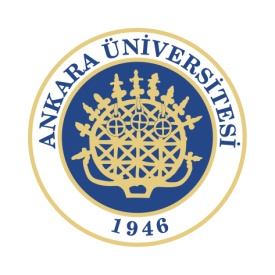 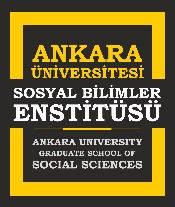 …………............................................................... Anabilim Dalı Başkanlığı’naAnabilim Dalınız ..................... numaralı …………………………….….………..programı	Tezsiz Yüksek Lisans				II.Öğretim Tezsiz Yüksek Lisans		Uzaktan Eğitim Tezsiz Yüksek Lisans	öğrencisiyim. 	Ankara Üniversitesi Lisansüstü Eğitim-Öğretim Yönetmeliği’nin ilgili maddesi gereğince danışmanımın…………………………………………………….. ve Proje Konumun aşağıda belirtildiği şekliyle Sosyal Bilimler Enstitüsü Müdürlüğü’ne önerilmesi hususunda gereğini saygılarımla arz ederim.PROJE KONUSU:……………………………….………………………………………….…………… ………………………………………………………………………………………………………….……………………………………………………………………………………………………………………....../.../20….		 Adı-Soyadı ve İmzaADRES		:TELEFON-MOBİL	:E-POSTA		:T.C.KİMLİK NO.	:TEKLİF EDİLEN DANIŞMANIN ONAYI (Uygundur)Tarih:Unvanı, Adı-Soyadı ve İmzaUYARI: Dilekçede, öğrencinin çalışmak istediği alanda önerdiği tez danışmanının imzası bulunmak zorundadır. Danışman imzasının bulunmadığı dilekçeler, resmî işleme alınmadığı gibi, Anabilim Dalı Kurul kararıyla önerilmiş olsa bile, tez danışmanı da resmî olarak belirlenmiş sayılmaz.